Rectification des notes du premier semestreModule : C.P.OEnseignante : Mme HAMDAD AmèleNiveau : 3ème année (licence)Groupes : 1 et 2                                                                                                       Le : 12-06-2021                                                                                                           Signature : 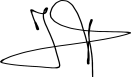 Noms GroupeExamenInterrogationBELLIL Sarah  G112.5012.50BOUKHENCHOUCHE Ikhlas G214.0014.00BEKHOUCH Djallil G215.5015.50